Policy 6.4 - Resolution of Reports Against Students and EmployeesPre-Hearing/Hearing – Newly Discovered Evidence Request and Response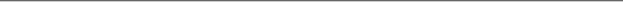 Name of Party Completing Form:Date Submitted:If after the issuance of the final investigative record and investigative report and prior to the issuance of the Hearing Panel decision, a party or the investigator seek to present a witness or introduce evidence not requested prior to the hearing and not disclosed to the investigator, the Hearing Chair may grant admission of the evidence, such request upon a showing that the witness or evidence is relevant, material, newly discovered, and could not have been discovered during the investigation with due diligence. Where a Hearing Chair permits a party to introduce a newly discovered witness or evidence, the Hearing Chair will reschedule or adjourn the hearing for the investigator to investigate the newly discovered witness or evidence. The Hearing Chair will also re‐open the pre‐hearing submission process, as appropriate, so that the parties may respond to the new information.Parties who seek to offer Newly Discovered Evidence must use this form and submit it electronically to the Office of Institutional Equity and Title IX at titleix@cornell.edu.[Insert Text of your written grounds for submission of Newly Discovered Evidence]_________________________Party Signature